И забота, и добротаПокормите птиц зимой, 
Бросьте горстку крошек,
И пускай снуют порой
Стайки у окошек.
Бросьте горсточку зерна.
Много им не надо.
И зима не так страшна
Будет для крылатых.
Им не дайте в лютый час
Гибнуть от болезней,
И весна одарит вас
Праздничной их песней.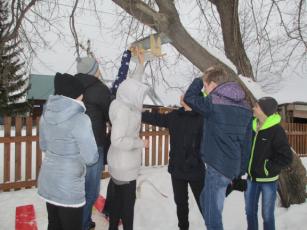  	Зима давно  вступила в свои права: дуют холодные ветра, мороз сковал землю, кругом лежит снег, голые деревья скрепят от холода.  Нелегко птицам и зверью всякому. В январе мы объявили акцию  «Накормите птиц зимой». Ее главная цель -  позаботится о пернатых друзьях,   вызвать желание у детей  помогать птицам  в сложных зимних условиях. 
  	Кормушки  мы начали  готовить еще прошлой весной, в апреле.  В Год экологии все классы получили такое задание. Учащиеся, родители, педагоги  дружно  взялись за работу! Кто – то  смастерил птичью столовую  из фанеры, а кто- то  сделал кормушку из старой корзины и пластиковой бутылки. И,  как оказалось,  это не так просто! 
  	Чтобы птицам понравились  кормушки,  и они прилетали кормиться каждый день, нужно соблюсти  несколько  условий.   Обязательно  сделать крышу  - она защищает корм от дождя и снега. Бортики пусть будут достаточно высокими, чтобы корм не сдувало. На  дне  нужно просверлить дырочки, чтобы   вода не  застаивалась,  и корм не закисал от влаги. 
   	Мы предупредили  юных мастеров, что стенки и края у кормушек   не должны быть острыми. Кормушки должны быть удобными для подлета и сидения птиц. Конечно, с первого раза не у всех получилось сделать «столовые» для птиц  удобными и практичными.  Оценить качество изделий мы предложили  учителю  химии и биологии Т.А. Данилюк. Это был наш первый этап акции.   
  	Сделанные с заботой и любовью   кормушки  ждали своего часа, ведь  ни летом, ни осенью птицам они не нужны.  Но вот подошло время и второго этапа, когда  нужно   повесить кормушки  и обязательно сфотографироваться всем  классом рядом с ними. 
   	Ребята уже знали, что  кормушки  можно  закрепить  на ветку деревьев или  стене дома. Главное, выбрать  место, закрыто от ветра и недоступное для кошек. Восьмиклассники  вместе с  классным  руководителем  Г.П. Нефедовой  (на снимке) недолго раздумывали,  куда повесить свою кормушку.  Место выбрали хорошее, птицы сюда прилетают всегда.  Знаем, здесь  всегда будет корм, а ребятишки  из детского сада  с интересом и пользой  до конца холодов  будут подкармливать птиц и наблюдать за ними. 
  	Кормушка 10 класса (классный  руководитель  С.В. Окулова) нашла свое место в деревне  Афонята, у дома  нашего всеми уважаемого бывшего завхоза школы Н.Ф. Уржумцевой.  И здесь птички в надежных руках!  Ребята в полной мере проявили доброту и  заботу о маленьких крылатых друзьях.  	Вот  так,  в одной акции, у нас соединились  и  Год экологии – 2017, и  Год волонтеров и добровольцев – 2018.   


                                                                        О.А.Меркушева, директор  школы
 